Тема: Учимся находить причину и следствия Категория учащихся : 5-7 классВремя: 2 часа
Цель: Формирование умения устанавливать причинно – следственные связиЗадачи:Углубить представления детей о причинах и следствиях. Учить детей задумываться о причинах и следствиях различных явлений, своих поступков. Продолжать выяснять методом эвристической беседы , что у одного и того же явления могут быть разные причины. Развивать умение вести дискуссию между детьми, слушать и слышать ответы товарищей, апеллировать к ответам товарищей. Материал: ящик с мокрым песком. Мелкие игрушки на каждого ребёнка. презентация 

Ход занятия: На столе стоит ящик с мокрым песком. Каждый ребёнок мелкими игрушками оставляет следы на песке. По какой причине остаются следы? Следствием называется то, что вызывает какая – то причина. Следы – это следствие того, что игрушки прошли по песку. Дети занимают свои места.«Отчего собака лает?». Дети дают разные ответы. Обобщение ответов детей: сколько разных причин вы придумали! 
Вывод: Причин может быть много, а следствие одно – собака лает! 
Работа со схемой «Причин много, а следствие одно»: 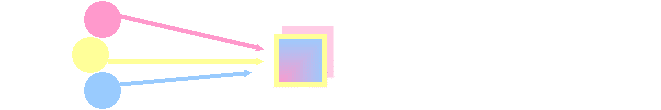 Упражнение «Много »причин – одно следствие» ( фронтальная работа)Определите причины следующих явлений: 1) заболело горло  - 2)получил двойку- 3) хорошее настроение- 4) плохое настроение-Учитель делает вывод на примере причин ожирения и возникновения пожаров.


Учитель:  На  улице сильный мороз. Какие могут быть последствия? 

Работа со схемой «Одна причина – много следствий»


Вывод : причина одна – много следствий.Упражнение «Причина одна – много следствий» (фронтальная работа)Назови следствия следующих явлений: Гололёд - Кипение воды - Испарение воды - Солнце – Учитель делает вывод на примере последствий урагана. Учитель : Ваня опоздал в школу. Что было потом? Рассматривается схема   «Цепочка причин». 



Вывод: одна причина вызывает следующую. 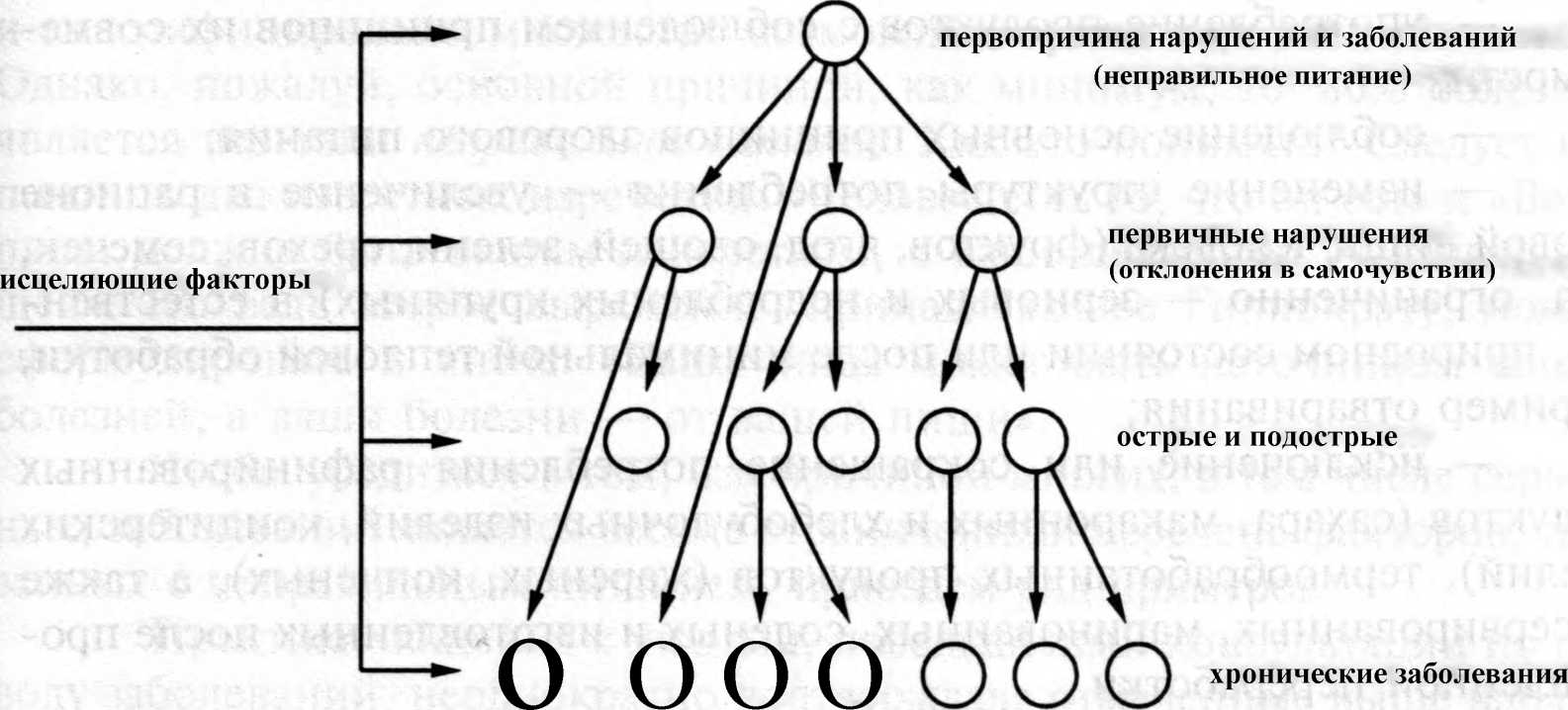 Упражнение « Мир глазами эколога» .( Работа выполняется индивидуально. Несколько учеников представляют результат. Учитель организует беседу и обсуждение по полученным данным).Прочитайте текст «История с комарами и кошками». Постройте цепочку причин в которой первопричиной стало уничтожение комаров.Учитель делает вывод на примере потери управляемости автомобиля по ошибке водителя4.  Упражнение «Интеллектуальное упражнение "Причинно-следственные связи"(Рефлексивное. Во время игры учитель корректирует,  высказывание причин и следствий учащимися).Предназначение.Упражнение поможет развить интеллектуальные способности через раскрытие аналитических способностей.СодержаниеОдной из существенных областей применения нашего интеллекта является выявление и анализ причинно-следственных связей в окружающем нас мире. Можно даже сказать, что этопотребность нашего интеллекта - выявлять и анализировать причинно-следственные связи. Даже если какой-то человек плохо учился в школе, ненавидел такие предметы как физика и химия, а после окончания школы совсем забросил учёбу и в руках не держал книгу, всё равно он развивает свой интеллект. И двигателем такого саморазвития интеллекта является та самая потребность в установлении причинно-следственных связей.Что это могут быть за связи? Да самые разнообразные:- Оклеишь стены светлыми обоями - в комнате станет светлее,- Сядешь за руль пьяным - будет шанс, что лишат водительских прав,- Будешь неправильно ставить ударение в словах - окружающие будут посмеиваться,- Смешаешь уксус с содой - будет пшик,- Подлижешься к начальству - можешь получить повышение и т.д.Эти причинно-следственные связи могут быть верными, а могут быть ложными или основанными на недоказуемых вещах:- Чёрная кошка перебежит дорогу - быть несчастью,- Если зима холодная, то лето жарким будет,- Если лето жаркое, то зима холодной будет (со временем, очевидно, зимы будут всё холоднее, а лето - всё жарче),- Если под окном стоит машина соседа, значит он не на работе,- Если я буду очень хотеть новую шубу, то получу её.Упражнение состоит в следующем. Возьмите нарезанные бумажки для записей (их можно купить или самому нарезать). Напишите на них несколько десятков разного рода явлений. Это могут быть объективные явления ("Смешаешь уксус с содой", "Под окном стоит машина соседа") и даже такие объективные явления, к которым вы прямого отношения не имеете ("Начнётся война на Ближнем востоке", "Повысят налоги в США", "Президент Франции чихнёт"). Могут быть и субъективные явления ("Я расстроюсь", "Я забуду что-то важное", "Мне будет приятно на душе").Сложите эти карточки в какую-нибудь коробку. Доставайте их оттуда парами. Вытащив пару явлений, задайтесь несколькими вопросами:1. Что из них может быть следствием, а что причиной?2. Почему? В чём механизм этой причинно-следственной связи?3. Какова вероятность существования этой причинно-следственной связи ("0,1 процента", "10 процентов", "100 процентов)?4. Действует ли эта связь сейчас? Может ли она иметь место в будущем?Конечно, рано или поздно вам попадётся пара каких-то совершенно не связанных явлений, например "Карнавал в Рио-де-Жанейро" и "У меня сломается зуб". Попробуйте напрячь свою фантазию. Чем больше вы её напрягаете, тем выше будет эффект. Не бойтесь показаться самому себе глупым. Это всего лишь игра